ΠΡΑΞΗ ΑΝΑΛΗΨΗΣ ΥΠΗΡΕΣΙΑΣ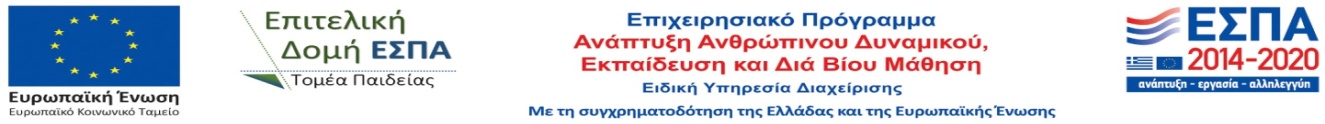 Τ…….Ημερ. ……………………….Αρ. Πρωτ. ………………….…………………………………………….. Προς:Αναπληρωτή /τριας  Εκπ/κου ΕΕΠ/ΕΒΠ                      κλάδου..................       Τη Δ/νση Πρωτοβάθμιας Εκπαίδευσης Κυκλάδων  Κατοίκου: …………………………………..Αναφέρω ότι σήμερα ………………………........Οδός: ……………………………………….……/ …../ 2018  παρουσιάστηκα και ανέλαβα υπηρεσία   στη Δ/νση Πρωτοβάθμιας Εκπαίδευσης Ν. ΚυκλάδωνΤ.Κ. …………………………………………Α.Δ.Τ. : ……………………………………...                  (ΟΝΟΜΑΤΕΠΩΝΥΜΟ)Τηλέφωνο: …………………………………..         ……………………………………………….Κινητό: ………………………………………Email: ………………………………………..........................................…….   Απόφαση του Υπουργείου Παιδείας, Έρευνας &     Θρησκευμάτων. …..…………...............……………….............(ΑΔΑ: ……………….......................)(υπογραφή)ΒΕΒΑΙΩΣΗ Βεβαιώνεται η ημερομηνία ανάληψης υπηρεσίας και το γνήσιο της υπογραφής τ…. ……………………………………………………………….., ……. ……/ …./ 20……….Η Διευθύντρια Πρωτοβάθμιας ΕκπαίδευσηςΚυκλάδωνΜαρκέλλα Παραμυθιώτου